INDICAÇÃO Nº 9224/2017Sugere ao Poder Executivo Municipal que verifique afundamento de asfalto defronte o nº 425, no Conjunto Habitacional dos Trabalhadores. (Foto anexa).  (D)Excelentíssimo Senhor Prefeito Municipal, Nos termos do Art. 108 do Regimento Interno desta Casa de Leis, dirijo-me a Vossa Excelência para sugerir ao setor competente que verifique afundamento de asfalto defronte o nº 425, no Conjunto Habitacional dos Trabalhadores.Justificativa:Fomos procurados por munícipes solicitando essa providencia, pois, o asfalto está afundando num local onde já houve conserto do DAE (Departamento de Água e Esgoto), e está gerando transtorno aos condutores.Plenário “Dr. Tancredo Neves”, em 05 de Dezembro de 2017.José Luís Fornasari                                                  “Joi Fornasari”Solidariedade                                                    - Vereador -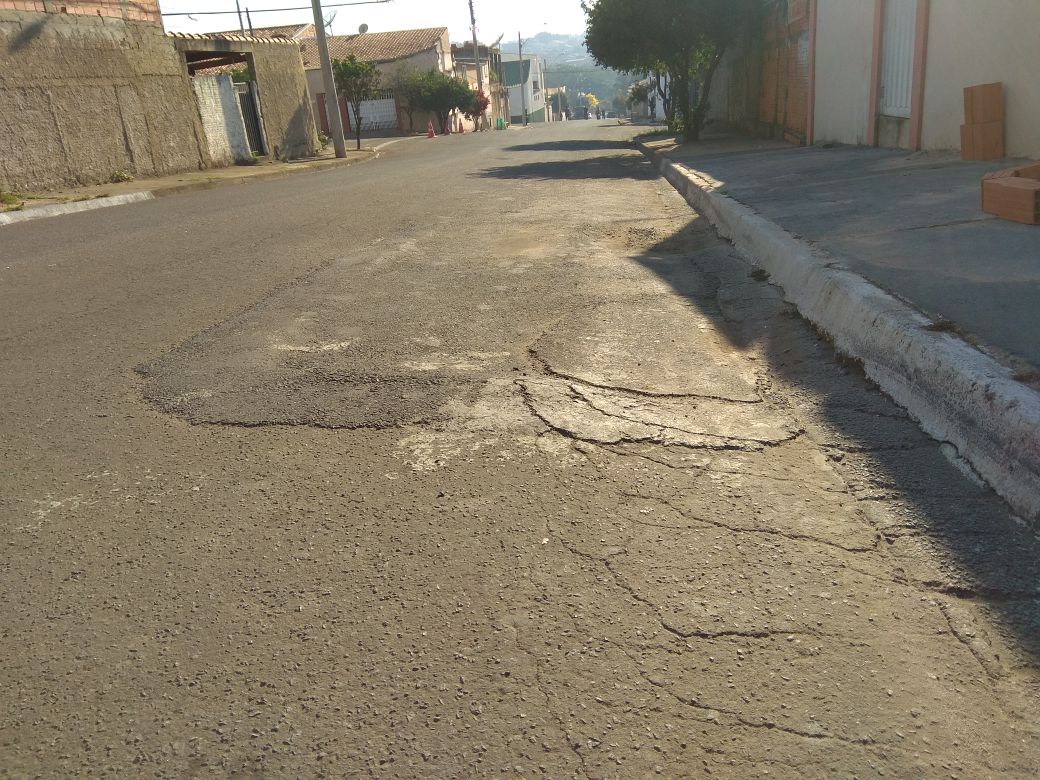 Sugere ao Poder Executivo Municipal que verifique afundamento de asfalto defronte o nº 425, no Conjunto Habitacional dos Trabalhadores.